МУНИЦИПАЛЬНОЕ  БЮДЖЕТНОЕ ДОШКОЛЬНОЕОБРАЗОВАТЕЛЬНОЕ УЧРЕЖДЕНИЕДЕТСКИЙ САД ОБЩЕРАЗВИВАЮЩЕГО ВИДА «СОЛНЫШКО»(МБДОУ «ДСОВ «Солнышко»)628100, ул. Чапаева, 53А, п.г.т. Октябрьское, Октябрьский район, Тюменская область, ХМАО – Юграр/с 40703810667233000233 в Западно-Сибирском банке Сбербанка РФ, БИК 047102651, ИНН 8614003826, ОКПО 45792079, ОГРН 1028601501730, КПП 861401001Тел/факс: (34678) 2-02-38, e-mail: luchsol @ yandex.ruПРИКАЗ «03» сентября 2018 года                                                                                         № 152- од  пгт. Октябрьское			«О работе творческих группв МБДОУ «ДСОВ «Солнышкона 2018-2019 учебный год»Для качественной реализации плана мероприятий по методической работы МБДОУ «Детский сад общеразвивающего вида «Солнышко»,ПРИКАЗЫВАЮ:Создать творческие группы в МБДОУ «ДСОВ «Солнышко»: «Интеллектуал», «Умелые ручки», «ИКТ в образовательном процессе», «Мир и Я».Назначить руководителями групп на 2018-2019 учебный год:- «Интеллектуал» - воспитатель Гаевская Е.А.- «Умелые ручки» - воспитатель Пилипенко А.А.- «ИКТ в образовательном процессе» - заведующий Давыдова Е.В.- «Мир и Я» - воспитатель Постникова А.С.Закрепить за творческими группами следующий состав:3.1. Творческая группа «Интеллектуал»:- Бойченко Н.А.- Бучинская В.П.- Жутник Т.А.- Магомедова Д.Н.- Михальченко А.Г.- Новоселова Г.С.- Осколкова Л.П.- Рожина Т.В.3.2. Творческая группа «Умелые ручки»-  Чепарухина И.А.-  Городковец В.А.- Полищук Т.И.- Смагина А.А.- Китова С.В.- Исламова А.И.3.3. Творческая группа «Мир и Я»- Васильева Л.Н.- Калачева И.Я.- Белых О.Н.- Костылева Е.С.3.4. Творческая группа «ИКТ в образовательном процессе»-Мальгина О.А.- Осколкова Л.П.- Михальченко А.Г.- Бучинская В.П.- Китова С.В.Руководителям творческих групп разработать план мероприятий на 2018-2019 учебный год в срок до 10.09.2018г. Контроль за исполнение приказа оставляю возложить на заместителя заведующего по ВМР.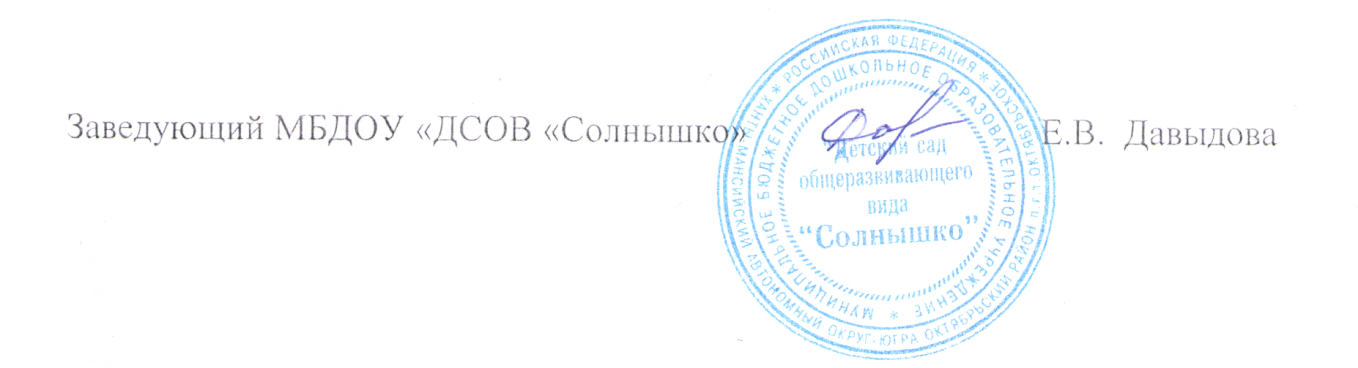 